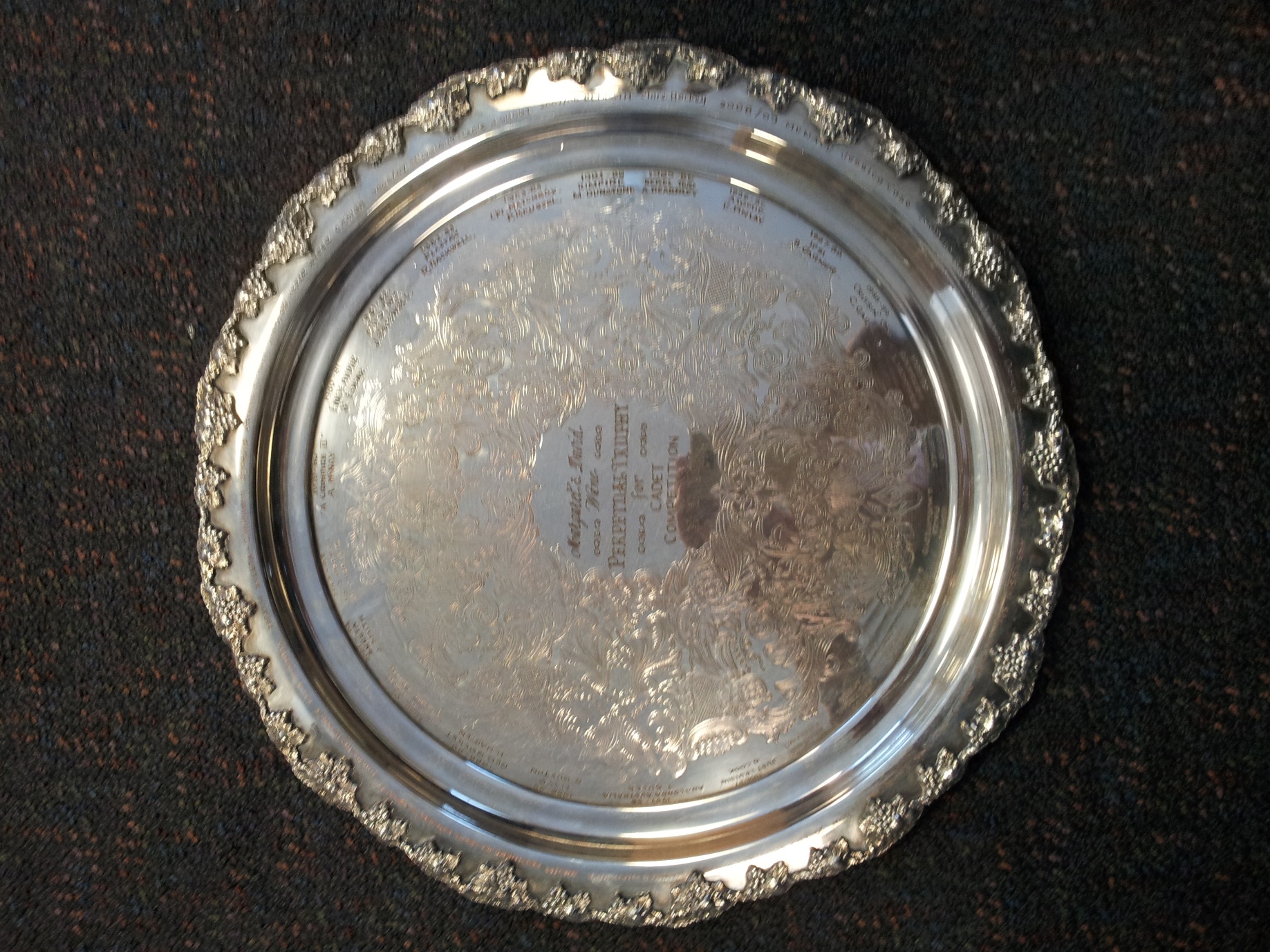 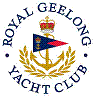 Royal Geelong Yacht Club Inc.Est 1859Trophy Deed of Gift.Trophy Deed of Gift.Trophy:Margaret and Dave Wane Perpetual TrophyPresented by:Margaret and Dave WaneDate:1979For:International Cadet CompetitionRemarks / RevisionsSeason 1992-1993:Reallocated to Red Division Championship winnerClick here for Red Division RecipientsClick here for Red Division Recipients